На основу члана 17. и 18. Одлуке о грађевинском земљишту („Сл. лист града Кикинде“, број 31/2021), Решења о отуђењу  из јавне својине града Кикинде катастарске парцеле број 21846 KO Кикинда из јавне својине града Кикинде („Службени лист града Кикинде“, број 3/2023), Комисија за спровођење поступка прибављања, отуђења и давања у закуп непокретности и покретних ствари у јавној својини града Кикинде, доноси                            ЗАКЉУЧАК О ОБУСТАВИ ЈАВНОГ ОГЛАСА ЗА ОТУЂЕЊЕ КАТАСТАРСКЕ ПАРЦЕЛЕ БРОЈ 21846 КО КИКИНДА ИЗ ЈАВНЕ СВОЈИНЕ ГРАДА КИКИНДЕОБУСТАВЉА СЕ Јавни оглас за отуђење катастарске парцеле број 21846 КО Кикинда из јавне својине града Кикинде, прикупљањем писмених понуда, број III-01-463-7/2023 од 02.02.2023. године.ОДЛАЖЕ СЕ до даљњег ново јавно оглашавање на основу Решења Скупштине града Кикинде o отуђењу катастарске парцеле број 21846 КО Кикинда из јавне својине града Кикинде.Уплаћени износ на име депозита биће враћен свим учесницима у поступку до коначне одлуке о новом оглашавању.Закључак ступа на снагу даном доношења.Образложење	Комисија за спровођење поступка прибављања, отуђења и давања у закуп непокретности и покретних ствари у јавној својини града Кикинде (у даљем тексту: Комисија) расписала је 02.02.2023. године Јавни оглас за отуђење катастарске парцеле број 21846 КО Кикинда из јавне својине града Кикинде у поступку прикупљањa писмених понуда.	Јавним огласом одређен је рок за подношење понуда до 15:00 часова, дана 06.03.2023. године, као и сам поступак отварања писмених понуда који ће се одржати дана 08.03.2023. године у 12:00 часова, у згради Градске управе града Кикинде, сала број 51.	Комисији је дана 06.03.2023. године достављено обавештење Секретара Секретаријата за имовинско-правне послове и комуналне делатности о потреби обуставе поступка јавног оглашавања, заведено под бројем III-01-463-1/2023, због сазнања од значаја за стратешко одлучивање о отуђењу горе наведене парцеле. 	Док се надлежни органи града Кикинде не одлуче о новом оглашавању на основу Решења Скупштине града Кикинде o отуђењу катастарске парцеле број 21846 КО Кикинда, најцелисходније је да се поступак заказан за 08.03.2023. године обустави са данашњим даном, односно 06.03.2023. године.	На основу наведеног решено је као у диспозитиву Закључка.                                                                       		   ПРЕДСЕДНИК КОМИСИЈЕ                                                                                                  Душан Оличков, с.р.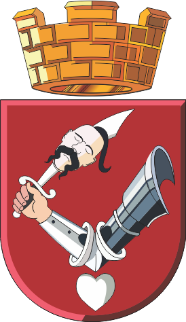 Република СрбијаАутономна покрајина ВојводинаГРАД КИКИНДАГРАДСКА УПРАВАКомисија за спровођење поступка прибављања, отуђења и давања у закуп непокретности и покретних ствари у јавној својини града Кикинде Број: III-01-463-7/2023                         Дана: 06.03.2023. године                                К и к и н д а                                       Трг српских добровољаца 12, 23300 Кикинда, тел: 0230/410-224, e-mail:dusan.olickov@kikinda.org.rs;                                       Трг српских добровољаца 12, 23300 Кикинда, тел: 0230/410-224, e-mail:dusan.olickov@kikinda.org.rs;